Pozdravljeni, škratki moji. Upam, da ste si odpočili in si nabrali novih moči za nadaljevanje z delom od doma.Tokrat sem si zamislila, da bi se za sprostitev igrali uganke.Izbrala sem nekaj zanimivih ugank, za katere upam, da jih še ne poznate. Vseeno pa verjamem, da boste kar hitro našli rešitve. Skupaj s starši preberite naslednje uganke, rešitve pa potem v okvirčke narišite na list papirja. Bodite ustvarjalni! Lepo bi bilo, če bi se potrudili prepisati še rešitev (prvič na drug list napišejo starši).Primer:UGANKEVELIKO VOZILO
IN MNOGO LJUDI,
TU NEKAJ JIH VZAME,
TAM NEKAJ PUSTI.  (avtobus)ZRAK POŽIRA DEBELUH,
ZRAK JE ZANJ EDINI KRUH,
KO PREVEČ SE ZDEBELI,
POČI, SEBE, VSE ZGUBI. (balon)NA GLAVO JO POVEZNEM,
KER ME V UŠESA ZEBE,
POLETI JE V OMARI,
KER ZANJO NI POTREBE. (kapa)BULA NA GLAVI,
KI GOVORI,
DA Z NJO SI UDARIL
OB TRDE REČI.  (buška)ZLAHKA NA ENI NOGI STOJI,
KO ŽABE V MLAKI LOVI.
NA DIMNIKU GNEZDI NAJRAJE,
JESENI LETI V JUŽNE KRAJE.  (štorklja)ČRTASTA SRAJČKA
IN DROBCENA KRILA -
V LONČEK IZ VOSKA
BO MED NATOČILA.  (čebela)DA NAM NE BI GLAV ZMOČILO,
SE MU SKRIJEMO POD KRILO.  (dežnik)ZELO RADI V BLATO
IN LUŽO SKOČIJO -
PA NOG TI NIČ NE ZMOČIJO. (gumijasti škornji)Tako. Upam, da sem vam vsaj malo popestrila današnji dan. Fotografirajte otrokovo risbico in mi jo, prosim, pošljite na jasmina.kene@guest.arnes.si. Če želite, lahko v prostem času pogledate tudi prejšnji dve pravljici, ki sem ju pripravila za malčke. Eno sem prebrala sama in je objavljen zvočni posnetek, druga je namenjena branju z vami, dragi starši. Čeprav je bil naveden datum oddaje, mi lahko še vedno posredujete, kaj ste poustvarili. Veselim se vaših izdelkov!Lepo vas pozdravljam,učiteljica Jasmina Kene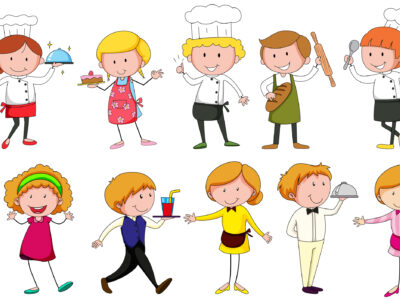 KUHAR